ТЕРРИТОРИАЛЬНАЯ ИЗБИРАТЕЛЬНАЯ КОМИССИЯ ГОРОДА  ЗВЕРЕВО РОСТОВСКОЙ ОБЛАСТИВ связи с поданным заявлением члена участковой избирательной комиссии № 2628 с правом решающего голоса Толмачевой Е.С. от 23.01.2018г., выдвинутой в состав участковой избирательной комиссии Ростовским региональным отделением Всероссийской общественной организации «МОЛОДАЯ ГВАРДИЯ ЕДИНОЙ РОССИИ» и руководствуясь пп. а п.6 ст.29 Федерального закона от 12.06.2002г. № 67-ФЗ «Об основных гарантиях избирательных прав и права на участие в референдуме граждан Российской Федерации»,Территориальная избирательная комиссия г. Зверево Ростовской областиПОСТАНОВЛЯЕТ:1. Освободить от обязанностей члена участковой избирательной комиссии избирательного участка, участка референдума № 2628 г. Зверево Ростовской области с правом решающего голоса:- Толмачеву Екатерину Сергеевну.2. Направить настоящее постановление в участковую избирательную комиссию избирательного участка, участка референдума № 2628 г. Зверево Ростовской области.3. Контроль за исполнением настоящего постановления возложить на председателя территориальной избирательной комиссии города Зверево С.В.Мироненко.Председатель комиссии                                                                С.В. МироненкоСекретарь комиссии                                                                  А.О. КузнецоваПОСТАНОВЛЕНИЕПОСТАНОВЛЕНИЕПОСТАНОВЛЕНИЕПОСТАНОВЛЕНИЕ 29 января 2018г. 29 января 2018г.№ 44-9№ 44-9г. Зверевог. Зверевог. Зверевог. ЗверевоОб изменении в составе участковой избирательной комиссии  избирательного участка, участка референдума № 2628 г.Зверево Ростовской области Об изменении в составе участковой избирательной комиссии  избирательного участка, участка референдума № 2628 г.Зверево Ростовской области 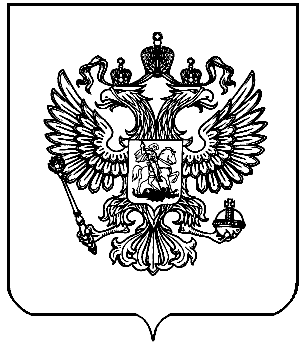 